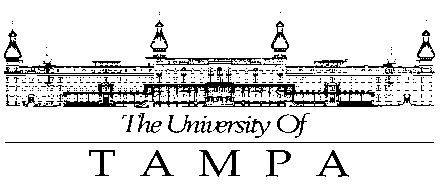 This worksheet is designed to help you plan and track your progress toward your degree.  It lists all the graduation requirements.  For full course descriptions, please refer to the current undergraduate Catalog.Course Taken or Transferred InSemester Taken or Course RemainingUNIVERSITY GRADUATION REQUIREMENTSUNIVERSITY GRADUATION REQUIREMENTSUNIVERSITY GRADUATION REQUIREMENTSStudents must earn 124 hours to be eligible for graduation.Students must maintain an overall GPA of a 2.0 to be eligible for graduation.Students must complete 31 of the last 35 hours in residency at UT.Students must earn 124 hours to be eligible for graduation.Students must maintain an overall GPA of a 2.0 to be eligible for graduation.Students must complete 31 of the last 35 hours in residency at UT.Students must earn 124 hours to be eligible for graduation.Students must maintain an overall GPA of a 2.0 to be eligible for graduation.Students must complete 31 of the last 35 hours in residency at UT.BACCALAUREATE EXPERIENCE REQUIREMENTSCourses used for Baccalaureate Experience may not be used in the major (unless otherwise stated in the catalog).BACCALAUREATE EXPERIENCE REQUIREMENTSCourses used for Baccalaureate Experience may not be used in the major (unless otherwise stated in the catalog).BACCALAUREATE EXPERIENCE REQUIREMENTSCourses used for Baccalaureate Experience may not be used in the major (unless otherwise stated in the catalog).Two-Year Learning CommunityTwo-Year Learning CommunityTwo-Year Learning CommunityBAC 100 (0cr) – Digital SkillsBAC/HON 101/102 (2cr) – First-Year Seminar (two semester sequence)BAC 103 (1cr) – Transfer Student Seminar (one semester course) - OptionalBAC 104 (1cr) – Veteran Student Seminar (one semester course)AWR 101 (4cr) – Writing and InquiryDomestic Students may be required to take AWR 100 based on English Placement. International Students may be required to take AWR 110 before AWR 101 or AWR 111 in conjunction with AWR 101 based on English Placement. AWR 201 (4cr) – Writing and Research Recommended to take in the second yearMathematics (4cr) – MAT 260 – Calculus I – FULLFILLED BY MAJORNatural Science – NS (6 Credits) – FULLILLED BY MAJORMust be lecture course, not a lab.Natural Science – NS (6 Credits) – FULLILLED BY MAJORMust be lecture course, not a lab.Natural Science – NS (6 Credits) – FULLILLED BY MAJORMust be lecture course, not a lab.Biological Science (3cr) – BIO 198 – General Biology IChemical or Physical Science (3cr) – CHE 152 – General Chemistry IHumanities – HFA (11 Credits)Humanities – HFA (11 Credits)Humanities – HFA (11 Credits)Must have at least two different disciplines represented. May only apply up to 4 credits of Studio/Performance courses. Courses to fulfill this requirement may be found in the following disciplines: animation, dance, english/literature, film, foreign languages, linguistics, music, new media, philosophy, religion, speech and theatre, plus those art, communication, writing and women’s and gender studies courses so designated in the Course Descriptions section of the catalog.Must have at least two different disciplines represented. May only apply up to 4 credits of Studio/Performance courses. Courses to fulfill this requirement may be found in the following disciplines: animation, dance, english/literature, film, foreign languages, linguistics, music, new media, philosophy, religion, speech and theatre, plus those art, communication, writing and women’s and gender studies courses so designated in the Course Descriptions section of the catalog.Must have at least two different disciplines represented. May only apply up to 4 credits of Studio/Performance courses. Courses to fulfill this requirement may be found in the following disciplines: animation, dance, english/literature, film, foreign languages, linguistics, music, new media, philosophy, religion, speech and theatre, plus those art, communication, writing and women’s and gender studies courses so designated in the Course Descriptions section of the catalog.Must have at least two different disciplines represented. May only apply up to 4 credits of Studio/Performance courses. Courses to fulfill this requirement may be found in the following disciplines: animation, dance, english/literature, film, foreign languages, linguistics, music, new media, philosophy, religion, speech and theatre, plus those art, communication, writing and women’s and gender studies courses so designated in the Course Descriptions section of the catalog.Social Science – SS (11 Credits)Social Science – SS (11 Credits)Social Science – SS (11 Credits)Must have at least two different disciplines represented. Courses to fulfill this requirement may be found in the following disciplines: economics, geography, history, political science, psychology, sociology, and urban studies, plus those communication, criminology, law justice and advocacy, and women’s and gender studies courses so designated in the Course Descriptions section of the catalog.Must have at least two different disciplines represented. Courses to fulfill this requirement may be found in the following disciplines: economics, geography, history, political science, psychology, sociology, and urban studies, plus those communication, criminology, law justice and advocacy, and women’s and gender studies courses so designated in the Course Descriptions section of the catalog.Must have at least two different disciplines represented. Courses to fulfill this requirement may be found in the following disciplines: economics, geography, history, political science, psychology, sociology, and urban studies, plus those communication, criminology, law justice and advocacy, and women’s and gender studies courses so designated in the Course Descriptions section of the catalog.Must have at least two different disciplines represented. Courses to fulfill this requirement may be found in the following disciplines: economics, geography, history, political science, psychology, sociology, and urban studies, plus those communication, criminology, law justice and advocacy, and women’s and gender studies courses so designated in the Course Descriptions section of the catalog.Course Taken or Transferred InSemester Taken or Course RemainingArt/Aesthetic – A (3 Credits)Can come from anywhere in the curriculum.Art/Aesthetic – A (3 Credits)Can come from anywhere in the curriculum.Art/Aesthetic – A (3 Credits)Can come from anywhere in the curriculum.Art/aesthetic courses are devoted primarily to the development of skills in human expression for the purpose of engaging the aesthetic sense, or courses devoted primarily to the development of students’ critical appreciation of aesthetics. Courses can be found in multiple disciplines, see Course Search or Catalog to find courses.Art/aesthetic courses are devoted primarily to the development of skills in human expression for the purpose of engaging the aesthetic sense, or courses devoted primarily to the development of students’ critical appreciation of aesthetics. Courses can be found in multiple disciplines, see Course Search or Catalog to find courses.Art/aesthetic courses are devoted primarily to the development of skills in human expression for the purpose of engaging the aesthetic sense, or courses devoted primarily to the development of students’ critical appreciation of aesthetics. Courses can be found in multiple disciplines, see Course Search or Catalog to find courses.Non-Western and International/Global Awareness – NW/IG (9 Credits)Can come from anywhere in the curriculum.Non-Western and International/Global Awareness – NW/IG (9 Credits)Can come from anywhere in the curriculum.Non-Western and International/Global Awareness – NW/IG (9 Credits)Can come from anywhere in the curriculum.Non-Western (3cr) Deal in either a direct or comparative way with political, social, or cultural issues within the context of non-Western or Third World concerns.International/Global Awareness (3cr)Deal in a direct or comparative way with political, social, cultural or economic issues impacting the international and/or global arena.Non-Western or International/Global Awareness (3cr)Writing Intensive – W (9 Credits)Can come from anywhere in the curriculum.Writing Intensive – W (9 Credits)Can come from anywhere in the curriculum.Writing Intensive – W (9 Credits)Can come from anywhere in the curriculum.Courses in addition to AWR 101 and AWR 201 that emphasize writing as a process of learning and communicating.  Some credits may be waived for transfer students, please refer to the Catalog for more information.Courses in addition to AWR 101 and AWR 201 that emphasize writing as a process of learning and communicating.  Some credits may be waived for transfer students, please refer to the Catalog for more information.Courses in addition to AWR 101 and AWR 201 that emphasize writing as a process of learning and communicating.  Some credits may be waived for transfer students, please refer to the Catalog for more information.MAJOR REQUIREMENTS (94Credits)MAJOR REQUIREMENTS (94Credits)MAJOR REQUIREMENTS (94Credits)BIO 198 (3cr) – General Biology IPre/Co-Req: CHE 152 and CHE 153LCo-Req: BIO 198LBIO 198L (1cr) – General Biology I LaboratoryPre/Co-Req: CHE 152 and CHE 153LCo-Req: BIO 198CHE 152 (3cr) – General Chemistry IPre-Req: MAT 160Pre/Co-Req: CHE 153L (with grade of C or better)CHE 153L (1cr) – General Chemistry I LaboratoryPre/Co-Req: CHE 152 (with grade of C or better)CHE 154 (3cr) – General Chemistry IIPre-Req: CHE 152 and CHE 153L (both with a grade of C or better)Pre/Co-Req: CHE 155L (with grade of C or better) and MAT 170CHE 155L (1cr) – General Chemistry II LaboratoryPre-Req: CHE 152 and CHE 153L (both with a grade of C or better)Pre/Co-Req: CHE 154 (with grade of C or better)CHE 232 (3cr) – Organic Chemistry IPre-Req: CHE 154 and CHE 155L (both with a grade of “C” or better) Pre/Co-Req: CHE 233L (with a grade of “C” or betterCHE 233L (1cr) – Organic Chemistry I LaboratoryPre/Co-Req: CHE 232 (with a grade of “C” or betterCHE 234 (3cr) – Organic Chemistry IIPre-Req: CHE 232 and CHE 233L (both with a grade of “C” or better) Pre/Co-Req: CHE 235L (with a grade of “C” or betterCourse Taken or Transferred InSemester Taken or Course RemainingCHE 235L (1cr) – Organic Chemistry II LaboratoryPre/Co-Req: CHE 234 (with a grade of “C” or betterCHE 230 (3cr) – Selected Topics in Forensic SciencePre-Req: CHE 154 and CHE 155L (both with a grade of "C" or better).PHY 200 (4cr) – General Physics IPre-Req: MAT 170Co-Req: PHY 200LPHY 201 (4cr) – General Physics IIPre-Req: PHY 200Co-Req: PHY 201LMAT 260 (4cr) – Calculus IPre-Req: MAT 170 with a grade of “C” or higher, or equivalent MAT 201 (4cr) – Introduction to StatisticsPre-Req: MAT 155 or equivalent (or higher).CHE 245 (4cr) – Intermediate Inorganic Chemistry Pre-Req: CHE 154 and CHE 155L (both with a grade of "C" or better).Co-Req: CHE 245LCHE 245L (0cr) – Intermediate Inorganic Chemistry LaboratoryCo-Req: CHE 245CHE 305 (3cr) – Applied Physical ChemistryPre-Req: MAT 260 (with a grade of "C" or better) and either PHY 200 or PHY 205.Pre/Co-Req: CHE 310 (with a grade of "C" or better).CHE 310 (4cr) – Analytical ChemistryPre-Req: CHE 154 and CHE 155L (both with a grade of "C" or better).Co-Req: CHE 310LCHE 310L (0cr) – Analytical Chemistry LaboratoryCo-Req: CHE 310CHE 320 (3cr) – BiochemistryPre-Req: CHE 234 and CHE 235L (both with a grade of "C" or better).CHE 320L (1cr) – Biochemistry LaboratoryPre/Co-Req: CHE 320CHE 432 (3cr) – Forensic ChemistryPre-Req: CHE 310, CHE 234 and CHE 235L (all with a grade of "C" or better)Pre/Co-Req: CHE 433L (with a grade of "C" or better).CHE 433L (1cr) – Forensic Chemistry LaboratoryPre/Co-Req: CHE 432 (with a grade of "C" or better).CHE 434 (3cr) – Forensic ToxicologyPre-Req: CHE 432 and CHE 433L (both with a grade of "C" or better)Pre/Co-Req: CHE 435L (with a grade of "C" or better)CHE 435L (1cr) – Forensic Toxicology LaboratoryPre/Co-Req: CHE 434 (with a grade of "C" or better)CHE 440 (3cr) – Professional Practice in Forensic SciencePre-Req: CHE 432 and CHE 433L (both with a grade of “C” or better), senior standing or permission of the instructor.BIO 200 (4cr) – General GeneticsPre-Req: Biology Lower Core. Co-Req: BIO 200LBIO 200L (0cr) – General Genetics LaboratoryPre-Req: Biology Lower Core. Co-Req: BIO 200BIO 370 (4cr) – Molecular BiologyPre-Req: Biology Lower Core. Co-Req: BIO 370LCourse Taken or Transferred InSemester Taken or Course RemainingBIO 370L (0cr) – Molecular Biology LaboratoryPre-Req: Biology Lower Core. Co-Req: BIO 370CRM 102 (4cr) – Introduction to Criminal JusticeCRM 200 (4cr) – Law EnforcementPre-Req: CRM 102CRM 206 (4cr) – Criminal InvestigationPre-Req: CRM 102CRM 307 (4cr) – Crime Scene InvestigationPre-Req: CRM 206Major Elective (3 Credits)Choose one of the following:CHE 340 – Microscopic Examination of Firearms (Pre-Req: CHE 230)CHE 498 – Special Topics in Forensic Science (Pre-Req: consent of instructor)Major Elective (3 Credits)Choose one of the following:CHE 340 – Microscopic Examination of Firearms (Pre-Req: CHE 230)CHE 498 – Special Topics in Forensic Science (Pre-Req: consent of instructor)Major Elective (3 Credits)Choose one of the following:CHE 340 – Microscopic Examination of Firearms (Pre-Req: CHE 230)CHE 498 – Special Topics in Forensic Science (Pre-Req: consent of instructor)FSC Major Elective (3cr)Senior Capstone (2 Credits)Choose one of the following:CHE 410 – Senior Seminar (Pre-Req: CHE 234, CHE 235L, CHE 310 (all with a grade of "C" or better) and at least one of the following (with a grade of "C" or better): CHE 245, CHE 320, or (CHE 352 and CHE 353L))CHE 460 – Introduction to Forensic Research (Pre-Req: CHE 230, CHE 234, CHE 235L and CHE 310 (all with a grade of "C" or better))CHE 463 – Forensic Science Internship (Pre-Req: CHE 230, CHE 234, CHE 235L and CHE 310 (all with a grade of "C" or better), 56 credit hours earned, minimum GPA of 2.5 in the major, or approval of department chair)Senior Capstone (2 Credits)Choose one of the following:CHE 410 – Senior Seminar (Pre-Req: CHE 234, CHE 235L, CHE 310 (all with a grade of "C" or better) and at least one of the following (with a grade of "C" or better): CHE 245, CHE 320, or (CHE 352 and CHE 353L))CHE 460 – Introduction to Forensic Research (Pre-Req: CHE 230, CHE 234, CHE 235L and CHE 310 (all with a grade of "C" or better))CHE 463 – Forensic Science Internship (Pre-Req: CHE 230, CHE 234, CHE 235L and CHE 310 (all with a grade of "C" or better), 56 credit hours earned, minimum GPA of 2.5 in the major, or approval of department chair)Senior Capstone (2 Credits)Choose one of the following:CHE 410 – Senior Seminar (Pre-Req: CHE 234, CHE 235L, CHE 310 (all with a grade of "C" or better) and at least one of the following (with a grade of "C" or better): CHE 245, CHE 320, or (CHE 352 and CHE 353L))CHE 460 – Introduction to Forensic Research (Pre-Req: CHE 230, CHE 234, CHE 235L and CHE 310 (all with a grade of "C" or better))CHE 463 – Forensic Science Internship (Pre-Req: CHE 230, CHE 234, CHE 235L and CHE 310 (all with a grade of "C" or better), 56 credit hours earned, minimum GPA of 2.5 in the major, or approval of department chair)Senior Capstone (2cr)Major Residency Requirements (15 Credits)Major Residency Requirements (15 Credits)Major Residency Requirements (15 Credits)Students must complete at least 15 credit hours in the student’s major.Students must complete at least 15 credit hours in the student’s major.Students must complete at least 15 credit hours in the student’s major.Major GPA RequirementsMajor GPA RequirementsMajor GPA RequirementsStudents must maintain a major GPA of a 2.0 to be eligible for graduation.Students must maintain a major GPA of a 2.0 to be eligible for graduation.Students must maintain a major GPA of a 2.0 to be eligible for graduation.